古田县罗华中心小学自我诊断报告一、个人基本情况陈晟，男，1972年12月出生，中共党员，1992年7月毕业于宁德师范学校，2019年7月毕业于福建广播电视大学小学教育专业，2013年7月聘任为高级教师，小学数学学科，市级骨干教师，从教27年，坚持在一线教学，2000年开始任校级领导，其中任正职年限8年。2018年参加福建省首批名校长后备培养人选培训，其后相继参加了省市两级的教师骨干培训，“福建省中小学教师信息技术应用能力提升工程”、“福建省乡村校长助力工程”等培训。二、学校五年规划总体目标全面贯彻党的教育方针，深入学习贯彻习近平总书记系列重要讲话精神，坚持“以人为本，务实求真，弘扬特色，持续发展”的办学理念，全面推进教育现代化建设，争创适应教育发展的硬件设施，造就一批德才兼备的师资队伍；以培养学生的创新精神和实践能力为重点，大力推进教育创新；全力打造学校特色，全面提升学校素质教育实施水平，实现学校外延和内涵的同步发展、协调发展。(一)学校管理目标1、深化班子建设。学校班子是学校改革发展的领导者、组织者和推动者，一支坚强有力的，团结和谐的班子队伍是保证学校深化改革和加快发展的关键环节。未来五年，要直面学校管理班子现状，明晰管理的核心价值，确立管理者的角色、职责，增强服务师生、服务教育的意识。完善教师及管理者绩效考核方案，提升评价体系对于学校发展的推动力，形成 “高效、节能”的集约化管理，用科学的方式提高效益。2、完善制度建设。民主管理，制度先行。未来五年要强化注重制度建设，坚持以制度管人，学校要善于发现平时工作中的管理漏洞，不断修订各项规章制度努力使之更加完善、科学、有效，有力促进学校工作的全面健康发展，为营造和谐校园提供保障。各项制度的执行民主化，公开化，及时公布执行结果，作为以后教师晋升职称、评先、评优以及绩效考核的主要依据。3、提升教育教学质量。学校以“办人民满意的教育”为宗旨，以提高教育教学质量为中心，强化教学质量管理，深化课堂教学改革，努力实现教育教学质量在全县综合评估中处于上游水平。同时要加强“少年军校” “田径基地校”等特色教育，力争在每年县中小学生田径运动会中名列前茅。4、明确创建目标(1)2016年创建县级文明校。(2)2018年创建管理标准化学校。(3)2019年创建市级文明校。(二)德育工作目标以《中共中央国务院关于进一步加强和改进未成年人思想道德建设的若干意见》为指导，围绕学校工作中心，以爱国主义教育为中心，以养成教育为基本内容，以“品德教育、法纪教育和安全教育”三项教育活动为重点。不断提高针对性、实效性和感染力。(三)师资培养目标使教师们进一步明确终身学习，不断进取的观念，进一步形成全新的正确的教育理念和科学的教育方法，努力发扬敬业精神，切实提高育人水平，精心塑造师德风范，建设一支开拓创新，求真务实，知识渊博，品格高尚，精于教书，勤于育人的高素质教师队伍进一步提高教师师德素养。学校建立教师评价目标管理体系，不断完善教师岗位责任制度和考核评价制度，充分调动教师的积极性。倡导竞争、合作、互助的团队氛围，形成崇高的师德风尚，使教师敬业爱岗、关心学生，形成能促进学生人格健康发展的师生关系。进一步提升教师的综合素质。多渠道搭建教师成长的展示平台通过校本教研、教学技能比赛、教师培训、教研活动等平台，让他们更多地得到施展才华的机会，获得更多的成功的体验。要加大名师、学科带头人、骨干教师培养力度，努力形成一支政治思想和师德表现良好，具有一定文化和业务水平的“县、市级名师。(四)教育工作管理目标深化基础教育课程改革，积极探索素质教育运行机制。全面贯彻党的教育方针，坚持以学生为本、以德育为首、以培养学生的创新精神和实践能力为重点，坚定不移地实施素质教育。一方面进一步完善名师、学科带头、骨干教师管理制度、努力营造有利于名师、骨干成长、成才的良好环境，充分发挥他们的示范、带动、辐射作用。加大校本培训力度，拓宽培训途径，改进培训形式。完善教师知识结构，加快教师专业化进程。另一方面更新教育观念，完善课程体系，严格课程设置，改进教学评价使基础教育课程改革成为推进素质教育的重要载体。(五)教育科研管理目标进一步强化课题研究。充分利用学校中青年骨干教师的力量，推动“科研兴校”理念的落实。通过课题研究促使教师骨干群体的快速成长，使他们成为即擅长教育教学实践，又有较高理论水平的学科中坚力量，培养一批教研骨干力量和科研型教师。(六)体、卫、艺、科管理目标学校体卫艺教育工作是素质教育的重要组成部分。认真贯彻《学校体育工作条例》，《学校卫生工作条例》，《学校艺术教育工作规程》，和省市素质教育工作会议精神，进一步加强我校体卫艺科教育工作。提高学生身体素质，审美能力和健康意识，激发爱国主义情感，磨练意志品质，不断陶冶学生情操，培养团结协作和坚忍不拔的精神。推动学校素质教育持续健康发展。(七)办学条件发展目标1、完善信息化硬件设备，规范校园网络建设，构建学校信息化平台，使学校信息化建设明显提升，更好、更快地为师生服务。添置、更新学生电脑，使生机比完全符合上级规定要求。注重教师的信息技术培训，人人使用电脑备课，搜集整理资料，制作课件，让全体教师能在真正意义的网络环境下学习和工作，实现网络技术与课堂教学的有效整合。2、优化教育环境。坚持以科学发展观为统领，以加强师生思想道德建设为核心，以法制教育、安全教育和职业道德、诚信教育、家庭教育为重点牢固树立“安全第一”的思想，以发展增和谐，以改革促和谐，以公平求和谐，以稳定保和谐，优化人文环境，促进了学校办学水平的提高和教育的和谐发展，推动了学校教育工作再上新台阶。进一步规划校园建设，菅造校园优美和谐环境。完善校园文化绿化、美化、净化建设，构建具有文化内涵、人文精神的校园文化。三、学校办学理念、“一训三风”校训：勤奋、求实、创新、进取校风：尊师、爱生、务实、创新 教风：严谨、启迪、求精、奉献 学风：爱学、勤学、乐学、善学校徽：古田县罗华中心小学校徽设计说明：1、主体部分：椭圆中的上半部分字母lh,是学校罗华中心小学罗华的代表。下半部分是打开的书又似双手托举,书象征打开未来的一把钥匙，同学们在这书的海洋里汲取知识，博览群书后,努力长成国家栋梁；双手托举代表知识、智慧，再托举起学校的莘莘学子托举起祖国的明天。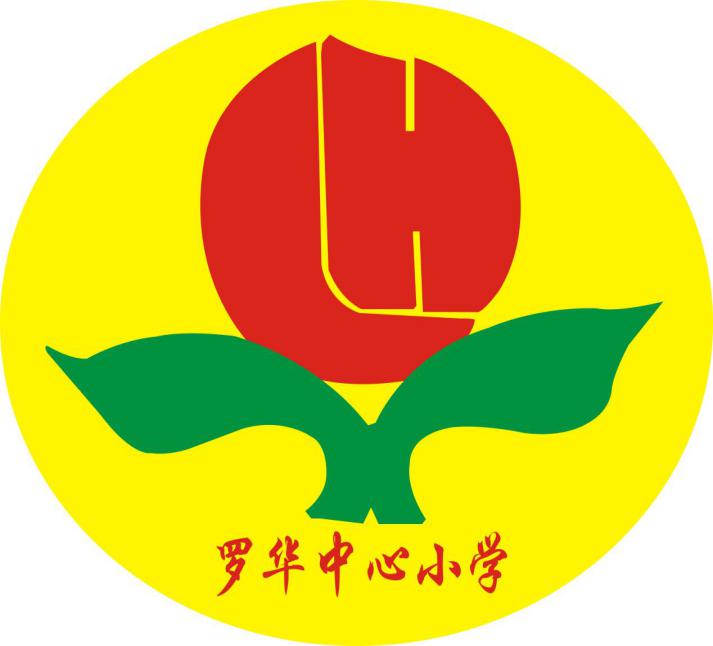 2、色彩部分：“绿色”代表着书的海洋，同学们在这博览群书，学习知识，借鉴智慧；“黄色”代表土地、人文与德行，也是收获的色彩，寓“脚踏实地，收获人生”。“红色”是火的色彩，寓“学校的教育事业红红火火，孩子们在此腾飞。3、总体概括：各种意象综合起来，体现了我校“勤奋、求实、创新、进取”的精神风貌；强调了我校“以人为本，以德树人，质量第一，学生至上”的教育特色；突显我校“让每个孩子都闪耀光芒”的教育理念；彰显了我校“开放活校、创新拓思、综合优化、塑造特色”的办学育人理念；展现了我校“继承传统，与时俱进、改革创新、事业红火”的美好前景。四、研训结合，促进教师专业成长。1.课题研究，提升教科研能力。加强教研工作，落实课题研究。在研究中以课题研究为切入口，贴近教育生活与实际开展教学教研，真正把课改、教研的过程变为教师学习教育理论、参与教学研究、创造教学成果的过程，实现以教研促进教学、造就名师的目的。2.同课异构，提升教学能力。利用校的教研活动月，进行“同课异构”的精品课比赛。通过“研、磨、展、听、评、思”促进教师专业成长。3.山海交流、更新教学理念。校际联谊：相继与福州麦顶小学、古田一小等名校相继开展“校际联谊互动交流共成长”活动。引领辅射：每学期组织骨干教师送教到片区学校示范交流，在语文、数学、英语、体育、音乐、心理健康等学科起到了示范引领作用。4.网络教研，拓展教研时空。通过网络空间人人通平台、一师一优课、名师网络直播课、微课等形式开展网络教研。分享教学收获，开阔教师视野，网络教研便捷、开放，充分调动了教师的教研热情，练就了教师的专业技能。5.岗位练兵，提高专业技能。提高教师专业素养，加强对青年教师的培养。组织教师不断学习新的教育理论，先进的教育方法。五、学校办学特色:学校致力于打造特色文化校园。本着“追求高品位，着眼实用性，科学规范，合理高效”的原则搞好校园绿化、美化的精细化工作，构建美丽和谐校园，打造精致特色学校。努力从教师素养、学生行为习惯、班级班风等方面下功夫，彰显校园动态文化。学校特色文化之一——“少年军校” 特色文化。学校于1992年12月与“海峡之声”广播电台驻古61275部队共同创办少年军校，2001年7月少年军校被少年军校总校命名为首批 “全国少年军校示范校”。多年来军民共建和谐校园，充分利用学校“少年军校”“雏鹰之声广播站”等有形化的宣传阵地，组织学生参观军营，体验军营生活，请部队教官到学校作国防教育、爱国教育专题报告、教唱军营歌曲和军训等。学校特色文化之二——“体育基地”文化我校对体育工作十分重视，成绩优异，2004年被宁德市体育局授予宁德市奥林匹克(田径)体育后备人才基地。多年来，学校在立足田径项目开设与训练的同时，大力开展阳光体育活动，让孩子们在丰富多彩的体育活动中感受阳光的温暖，运动的魅力，培养学生良好的健身习惯和运动技能。六、联系社会家庭，发挥整合优势。1、密切家校联系，抓好家庭教育工作。完善学校、家庭、家长三结合的教育网络，办好家长学校，做好心理健康教育工作，建设好心理咨询室。在家长会上，为家长作家庭教育中的心理健康教育讲座。开好一年级新生入学家庭教育讲座，半期家庭教育讲座、读书交流活动等。加强班主任与家长之间的联系。做好心理健康教育工作，加强对教师家访工作的组织管理，要求班主任每期全面家访一次，并把家访工作纳入对班主任工作的考核。使家长能比较深入地了解学校、了解子女在校的学习情况，促进家长与家长间、家长与教师间的情感交流，进一步听取家长对学校、班级管理和教育教学的意见。2、营造良好的社会教育环境。少年儿童的教育离不开社会大环境，学校将积极、主动地为学生创设良好的社会育人环境。充分发挥校外辅导员、学校家长委员会、德育基地的作用，开展综合实践活动，培养学生的公民意识和社会责任感。大力开展学雷锋互助、环保等活动，形成齐抓共管、共同打造培育一代新人的美好局面。七、学校发展优势：1、领导重视，社会关注。学校地理位置优越，地处古田城郊，各级领导对学校发展的关注程度大大提高，社会各界支持、关心学校教育，为学校的发展提供了有力保障。2、我们的学校是一所百年老校。继承和发扬前辈教育教学优良传统是我们学校教职员工共有愿望。教师爱岗敬业，乐于奉献。教研氛围浓厚，已逐步形成一个师德水平较高、业务和教研能力较强的教师队伍，为学校可持续的发展奠定了基础。3、校园环境优美，校园文化高雅。                                  学校树立良好的社会形象。改善办公条件，改进师生的教学环境，更换了教室的电教设备，添置各办公室壁橱壁柜，美化绿化区。在促进校园内涵建设等方面不遗余力。加强德育环境建设，充分利用校园的每一个角落，使校园内的一草一木、一砖一石都体现教育的引导和熏陶。大力推进“书香校园”进程，不断完善学校的教育阵地，如：宣传栏、黑板报、广播站、少先队活动室等。使学生在这样的教育环境中，陶冶情操，健全人格，促进学生实践能力和创新精神的发展。努力创设一个“时时受教育，处处受感染”的德育环境，让学生在耳濡目染中拓展知识，开阔眼界，启迪智慧，陶冶情操。4、教育教研硕果累累。在上级教育主管部门的正确领导下，我校锐意改革、开拓进取，教育教学质量明显提高，多次受到上级领导部门的高度评价和表彰。2017年的10月荣获“古田县第33届中小学田径运动会小学组”第三名；2018年荣获第六名；2019年荣获第四名。2018年荣获“古田县中小学篮球比赛小学组”第一名。2019年荣获“古田县中小学足球比赛小学组”第一名。2018年荣获古田县“童心向党”小学生合唱比赛一等奖。教师专业水平不断提高，16—17学年施凤珍、陈香仕等老师荣获古田县教师技能大赛二等奖，林丽霞、王观玲、刘敏卿等老师荣获古田县教师技能大赛三等奖，陈智敏老师荣获古田小学科学科优质课二等奖，张淑娟、黄艳荣获古田小学英语、数学学科优质课三等奖，陈香仕、郑小华获得宁德市“一师一优课、一课一名师”的优课。学校在古田县第二届中小学教师教学技能大赛中荣获团体第五名，体现了教师的教学教研能力。2016年4月施凤珍《走出烦恼》获宁德市品社课堂教学观摩课一等奖。陈晓华2018年9月荣获古田县新媒体新技术教学应用一等奖；刘敏卿2018年10月荣获古田县数学优质课一等奖；王观玲2019年11月荣获福建省科学优质课第五名。2019年9月语文学科陈晓华、数学学科刘敏卿，音乐学科郑小华，美术学科郑林锋均荣获古田县优质课二等奖的好成绩。5、后勤保障后勤服务意识进一步增强。以服务教育教学为中心，建立高效的后勤服务运行体系，强化财务管理和固定资产管理，建设绿色生态校园，为师生创造一个温馨的舒适的工作学习环境，为学校发展规划的顺利施行提供和谐平台。规范财务管理，建设节约型校园，实行财务预决算制度，为学校发展提供经费保障。学校发展瓶颈。1、学校文化积淀有待加强，校风、教风、学风有待加强。2、教师结构欠合理。教师年龄老化，平均年龄47岁，部分教师的业务能力与教育发展要求存在差距。学科教师配套不平衡，缺乏音乐、美术、科学综合实践等专职教师。3、学生来源不理想。随着城镇化发展的加快，农村孩子不断向城区集中，学生除了来自本街道24个行政村外，还有来全国各地的外来工子女，造成留守儿童较多，许多家长完全依赖学校管教孩子，这造成了家庭教育偏失现象。家校沟通成为问题，家庭教育缺失给学校教育的持续性和有效性带来了一定挑战。4、办学规模与办学条件不相匹配，大班额现象严重。（51—55人5个班级，56—57人2个班级）。2019年11月26日